角２封筒（片面・両面１～４c）332×240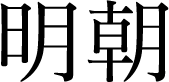 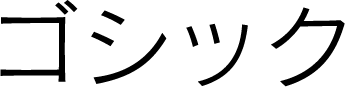 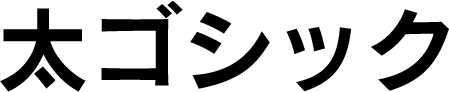 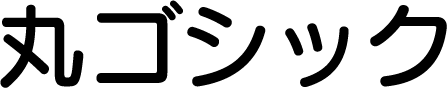 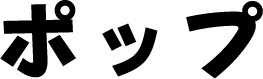 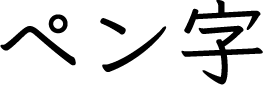 ○オモテ面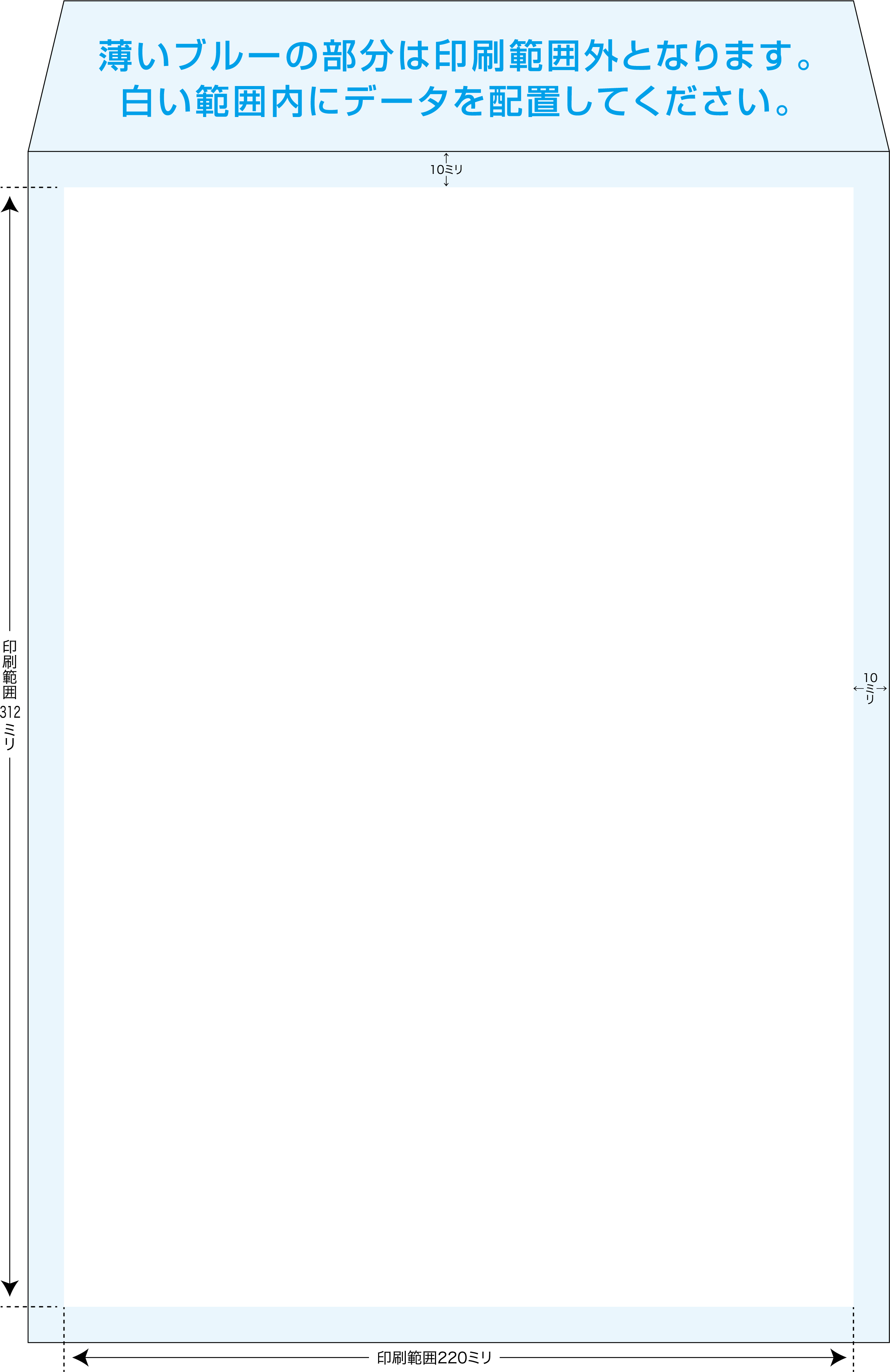 ○ウラ面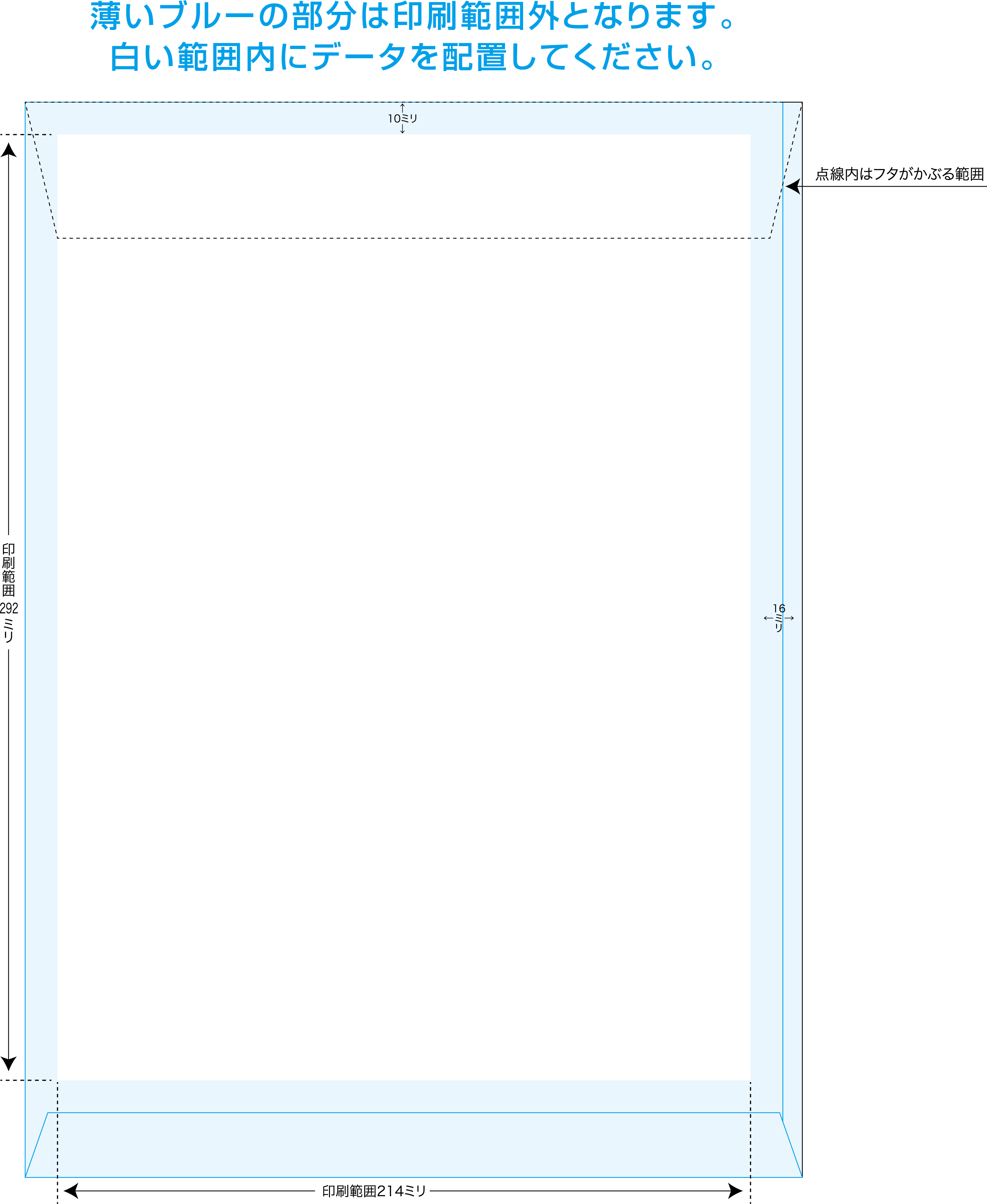 